                                         «Золотая осень» в 1а классе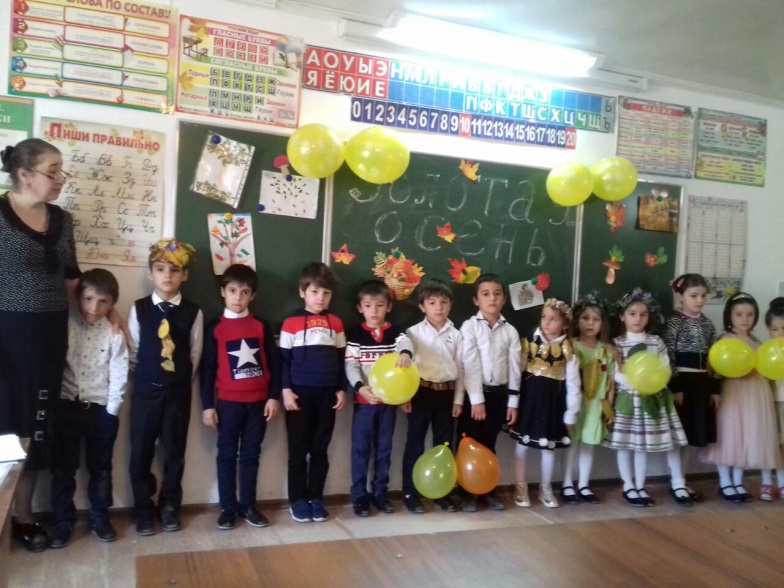 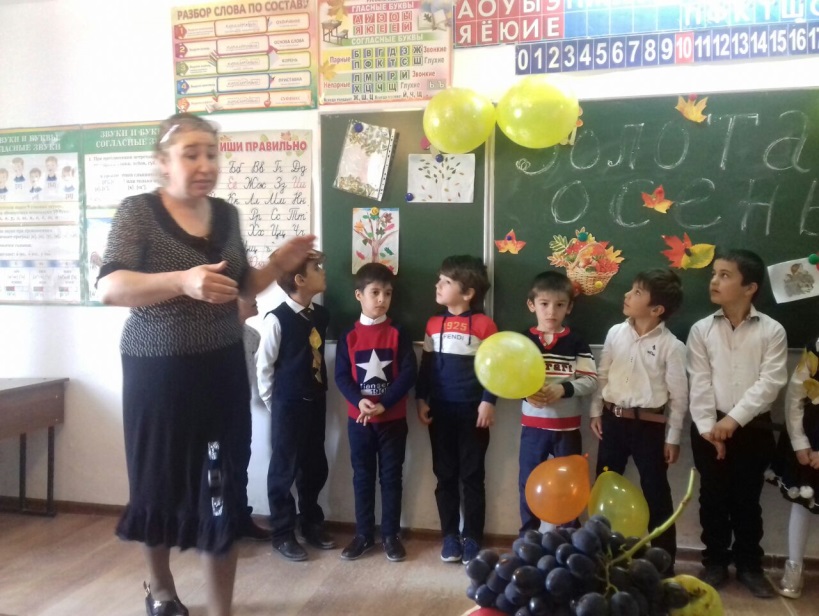 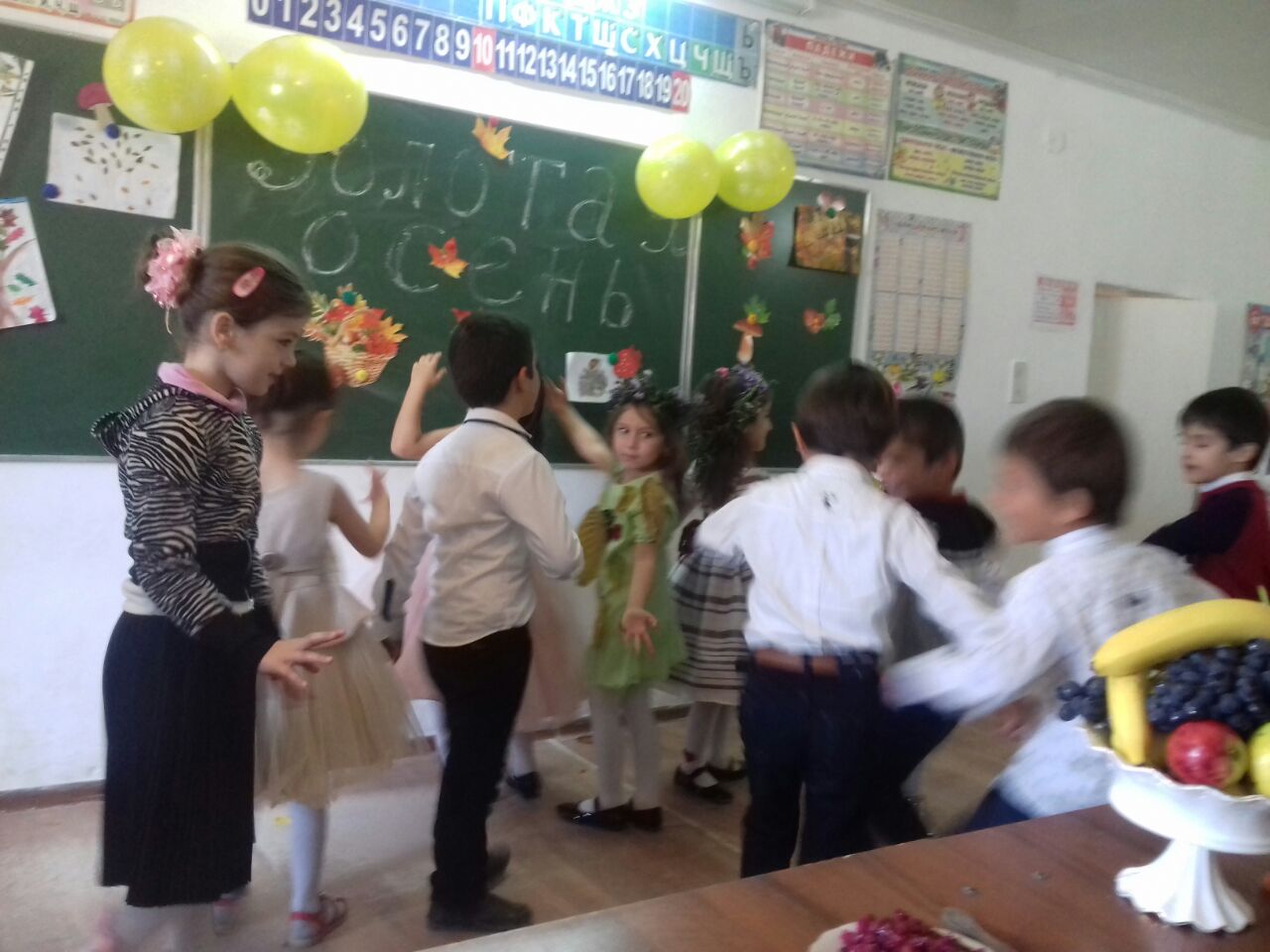 